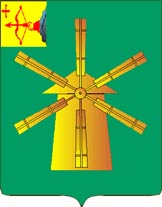                               КОНТРОЛЬНО-СЧЕТНАЯ КОМИССИЯКОТЕЛЬНИЧСКОГО МУНИЦИПАЛЬНОГО РАЙОНАул. К.Маркса, 16, г. Котельнич,  Кировской обл., 612600, тел.: (83342) 4-38-76, e-mail:kot-ksk@yandex.ruг. Котельнич	15.04.2022Заключениепо результатам внешней проверки годового отчета об исполнении бюджета  Юбилейного сельского поселения за 2021 годНа основании пункта 1.3 раздела I плана работы Контрольно - счетной комиссии Котельничского муниципального района Кировской области,  утвержденного распоряжением председателя Контрольно - счетной комиссии Котельничского муниципального района Кировской области  от 29.12.2021 №25 проведена внешняя проверка годового отчета об исполнении бюджета за 2021 год.Решением Юбилейной сельской Думы Котельничского района Кировской области от 18.06.2015 утверждено Положение о бюджетном процессе в Юбилейном сельском поселении Котельничского района Кировской области (далее – Положение о бюджетном процессе).В соответствии со статьей 264.4 Бюджетного кодекса РФ местная администрация представляет отчет об исполнении местного бюджета для подготовки заключения на него не позднее 1 апреля текущего года. Внешняя проверка бюджетной отчетности        Отчетность об исполнении бюджета за 2021 год  сформирована в соответствии с Инструкцией о порядке составления и представления годовой, квартальной и месячной отчетности об исполнении бюджетов бюджетной системы Российской Федерации №191н.      Для проведения внешней проверки представлена бюджетная отчетность:-отчет об исполнении бюджета ф.0503117;-баланс исполнения бюджета ф.0503120;-справка о наличии имущества и обязательств на забалансовых счетах;-справка по заключению счетов бюджетного учета отчетного финансового года ф.0503110;-отчет о финансовых результатах деятельности ф.0503121;-отчет о движении денежных средств ф.0503123;-отчет о бюджетных обязательствах ф.0503128;-справка по консолидируемым расчетам ф.0503125;-баланс по поступлениям и выбытиям бюджетных средств ф.0503140;-пояснительная записка ф.0503160;-главная книга по состоянию на 31.12.2021 года.    Бюджетная отчетность для проведения внешней проверки представлена 31.03.2022 года, что соответствует п.3 ст.264.4 Бюджетного Кодекса РФ.     В нарушение п.6 Инструкции о порядке составления и представления годовой, квартальной и месячной отчетности об исполнении бюджетов бюджетной системы Российской Федерации  от 28.12.2010№191н  формы бюджетной отчетности, содержащие плановые (прогнозные) показатели, не подписаны  руководителем финансово-экономической службы.    В нарушение п.166 приказа Минфина РФ от 28.12.2010№191н «Об утверждении Инструкции  о порядке составления и представления годовой, квартальной и месячной отчетности об исполнении бюджетов бюджетной системы Российской Федерации» в составе годовой бухгалтерской отчетности отсутствует раздел 3 ф.0503168 Движение материальных ценностей на забалансовых счетах.Бюджет Юбилейного сельского поселения на 2021 год утвержден решением Юбилейной сельской Думы от 24.12.2020 №202, т.е. до начала финансового года, что соответствует статье 187 БК РФ.Бюджет сельского поселения на 2020 год утвержден по доходам в сумме 12504,7 тыс. рублей, по расходам в сумме 12504,7 тыс. рублей. Дефицит бюджета 0 тыс. рублей.Собственные доходы запланированы в сумме 2095,5 тыс. рублей (16,8 %), финансовая помощь (безвозмездные поступления) в сумме 10409,2 тыс. рублей (83,2%). Расходы бюджета утверждены решением Юбилейной сельской Думы по разделам, подразделам, целевым статьям и видам расходов бюджетной классификации, утверждена ведомственная структура расходов на очередной финансовый год и на плановый период, что соответствует  требованиям статьи 184.1 БК РФ.Общая оценка исполнения бюджета муниципального образованияВ процессе  исполнения бюджета сельского поселения за 2021 год Юбилейной сельской Думой приняты   решения о внесении изменений в бюджет, в результате которых увеличен план по доходам на 4475,0 тыс. рублей, или на 35,8 %; по расходам - на 5334,4 тыс. рублей или на 42,7 %, с плановым дефицитом 859,4 тыс. рублей, покрываемым за счет изменения остатков средств на счетах бюджета поселения.В соответствии с принятыми решениями изменение планового объема поступлений в бюджет поселения в разрезе источников составило:по собственным доходам на 420,0 тыс. рублей, в том числе:- по налогу на доходы физических лиц увеличение поступлений на 60,6 тыс.рублей;- уменьшение по налогу на имущество на 30,0 тыс.рублей;-уменьшение госпошлины на 4,7 тыс.рублей;- увеличение доходов от использования имущества на 8,1 тыс.рублей;-уменьшение поступления доходов от оказания платных услуг на 43 тыс.рублей;- увеличение прочих поступлений ( штрафы в сумме 60,5 тыс.рублей, средства самообложения граждан в сумме 69,4 тыс.рублей, инициативные платежи в сумме 281,6 тыс.рублей, доходы от реализации имущества 17,6 тыс.рублей)  429,1 тыс.рублей. Плановые расходы в разрезе разделов увеличились на 5334,4 тыс. рублей, или  42,7 %, в том числе:-01 Общегосударственные расходы - на 157,1 тыс. руб., или 7,6%;-03 Национальная безопасность и правоохранительная деятельность  - на 3,0 тыс.руб., или 10,5%-04 Национальная экономика на 1948,8 тыс. рублей, или в 9,3 раза;-05 Жилищно-коммунальное хозяйство на 707,3 тыс. рублей, или в 10,1 раза; -08 Культура, кинематография и средства массовой информации на 2518,2 тыс. рублей, или на 25,6 %;Исполнение доходов бюджета Юбилейного сельского поселенияЗа 2021 год выполнение бюджета поселения в целом по доходам составило 102,5%  (уточнённый план 16979,7  тыс. рублей, исполнено 17396,6 тыс. рублей). Уточненный план по собственным доходам бюджета на 2021 год – 2515,5 тыс. рублей, исполнение составило 119,2% (2998,7 тыс.рублей) по сравнению с 2020 годом поступление доходов увеличилось на 879,6 тыс. рублей. В разрезе видов доходов исполнение составило:-налоговые доходы 2130,5  тыс. рублей или 117,1%.-неналоговые доходы 868,2  тыс. рублей или 124,8%-безвозмездные поступления 14397,9 тыс. рублей или 99,5%Налоговые доходыЗа 2021 год доля налоговых доходов в общей сумме собственных доходов составила 71,0%, по сравнению с 2020 годом объем налоговых доходов увеличился на 347,9 тыс. руб.Основной источник налоговых поступлений – налог на доходы физических лиц, в объеме собственных доходов поступления составили 48,4%, налоговых доходов 68,2%.Второй по объёму поступлений источник налоговых доходов – налоги на имущество. При уточненном плане по налогам на имущество  276,8 тыс. рублей, план выполнен на 165,6%, поступило в бюджет 458,3 тыс. рублей. По сравнению с предыдущим годом объём поступлений по налогам на имущество увеличился на 163,1 тыс. рублей.По доходам от уплаты акцизов план выполнен на 102,6%, при уточненном плане 209,3 тыс.рублей, фактическое исполнение составило 214,8 тыс.рублей.Неналоговые доходыВ структуре собственных доходов бюджета поселения за 2021 год неналоговые доходы составили 29,0%.В процессе исполнения бюджета в первоначальный план по неналоговым доходам, который составлял 301,6 тыс. рублей, внесены изменения, в результате уточненный план составил 695,8 тыс.рублей. Фактическое выполнение плана по неналоговым доходам составило 868,2 тыс.рублей или 124,8 % к уточненному плану.По сравнению с 2020 годом поступление в бюджет неналоговых доходов увеличилось на 531,7 тыс. рублей.Основным источником неналоговых поступлений являются инициативные платежи.Так, при уточненном плане 281,6 тыс. рублей поступило доходов от использования имущества 281,6 тыс. рублей,  что составило 100,0% к уточненному плану. Безвозмездные поступленияБезвозмездные поступления в виде дотаций, субсидий и субвенций от других бюджетов бюджетной системы РФ, иных межбюджетных трансфертов в структуре общего объёма доходов бюджета поселения составили 82,8%.По отношению к безвозмездным поступлениям за 2020 год поступления в бюджет поселения в 2021 году увеличились на 2705,8 тыс. рублей или на 23,1%. В процессе исполнения бюджета план безвозмездных поступлений увеличился к первоначальному плану на 39,0%  или на 4055,0 тыс. рублей. Фактически в бюджет поселения поступило 14397,9 тыс. рублей, что составило 99,5% к уточненному плану, в том числе:-дотации – 1412,6 тыс. рублей, исполнено 100%;-субвенции –90,6 тыс. рублей, исполнено 100%;-субсидии – 3104,6 тыс.рублей, исполнено 100%;-межбюджетные трансферты – 9790,1 тыс. рублей, исполнено 99,3%.Исполнение бюджета по расходамВ процессе исполнения бюджета первоначальный план по расходам увеличен на 5334,4 тыс.рублей или на 42,7 %.Исполнение расходной части бюджета поселения за 2021 год составило в целом к уточненным годовым назначениям 96,2%. При уточненном плане 17839,1 тыс. рублей, фактическое выполнение составило 17170,0 тыс. рублей. Общий объем неосвоенных средств составил 669,1 тыс. рублей.Анализ исполнения расходной части бюджета в разрезе разделов бюджетной классификации за 2021 год.Раздел 01 Общегосударственные расходы:В целом по разделу уточненные бюджетные назначения на год составили 2232,3 тыс. рублей, исполнение составило 2067,6 тыс. рублей или 92,6%. Профинансированы расходы на содержание главы и администрации сельского поселения, на проведение выборов в представительный орган муниципального образования, проведение референдума, участие в ассоциации «Совет муниципальных образований Кировской области». Общий объем неосвоенных средств составил 164,7 тыс. рублей по причине вакантных должностей, а также оплаты услуг связи и коммунальных платежей по фактическим расходам.Раздел 02 Национальная оборона:Расходы по данному разделу финансируются за счёт субвенции бюджетам поселений на осуществление первичного воинского учёта на территориях, где отсутствуют военные комиссариаты.При уточнённом плане 90,6 тыс. рублей, исполнено 90,6 тыс. рублей или 100%.Раздел 03  Национальная безопасность и правоохранительная деятельность:  При уточнённом плане 31,5 тыс. рублей, исполнено 28,5 тыс. рублей или 90,5%. Произведены расходы на обеспечение пожарной безопасности сельского поселения.Раздел 04 Национальная экономика:При уточненном плане 2158,2 тыс. рублей исполнено 1924,8 тыс. рублей, или 89,2%. По данному разделу отражены расходы дорожного фонда. Неисполненные назначения составили 233,4 тыс.рублей в связи с уменьшением суммы по контракту на ремонт автомобильной дороги и предъявлении счета на расчистку дорог за 4 квартал в 2022 году. Раздел 05 Жилищно-коммунальное хозяйство:При уточненном плане 777,4 тыс. рублей, расходование бюджетных средств составило 627,2 тыс. рублей, или 80,7% по причине экономии  средств по сбору и вывозу ТБО с территории сельского поселения. Раздел 08 Культура, кинематография и средства массовой информации:При уточненном плане 12361,5 тыс. рублей, освоение средств составило 12243,8 тыс. рублей или 99%. Профинансированы мероприятия муниципальной программы «Развитие культуры в муниципальном образовании Юбилейное сельское поселение Котельничского района Кировской области».Раздел 10 Социальная политика:При уточненном плане 176,5 тыс. рублей исполнено 176,4 тыс.рублей, что составило 99,9%. Отражены расходы на выплату пенсий за выслугу лет муниципальным служащим, установленных Законами Кировской области от 02.04.2015№521-ЗО «О пенсионном обеспечении лиц, замещавших должности муниципальной службы Кировской области». Раздел 14 Межбюджетные трансферты:При плане 11,1 тыс. рублей освоение средств составило 11,1 тыс.рублей или 100%. Произведены расходы для осуществления передаваемых полномочий в области градостроительной деятельности и по осуществлению внутреннего муниципального финансового контроля.Кредиторская задолженность по состоянию на 31.12.2021 года составляет 289042,36 рублей.Просроченная дебиторская задолженность на 01.01.2021 составляла 58428,61 рублей, в течение отчетного периода уменьшилась на 9547,65 рублей и на конец отчетного периода составила 48880,96 рублей.Источники финансирования дефицита бюджета сельского поселения.В соответствии с Решением Юбилейной сельской Думы от 24.12.2020 № 202 «О бюджете Юбилейного сельского поселения на 2021 год и на плановый период 2022 и 2023 годов» дефицит (профицит) бюджета утвержден в сумме 0 тыс. рублей. В процессе исполнения бюджета профицит бюджета поселения составил 226,6 тыс. рублей  или 7,5% от общей суммы доходов без учёта безвозмездных поступлений. Определение степени финансовой устойчивости бюджета.В соответствии со ст.136 БК РФ при проведении оценки исполнения бюджета определяется уровень сбалансированности бюджета, его устойчивости и дотационности. Оценивается степень зависимости бюджета от финансовой помощи из вышестоящих бюджетов. По плановым показателям: коэффициент бюджетной зависимости составляет 85,2%; коэффициент обеспеченности территории собственными доходами составляет 14,8%.По фактическим показателям: коэффициент бюджетной зависимости 82,8%; коэффициент обеспеченности территории собственными доходами 17,2%.Выводы и предложения:Основные параметры бюджета сельского поселения выполнены.              Отчёт об исполнении бюджета с прилагаемыми показателями представлен администрацией Юбилейного сельского поселения с нарушением срока, установленного положениями Бюджетного кодекса РФ.      В нарушение п.6 Инструкции о порядке составления и представления годовой, квартальной и месячной отчетности об исполнении бюджетов бюджетной системы Российской Федерации  от 28.12.2010№191н  формы бюджетной отчетности, содержащие плановые (прогнозные) показатели, не подписаны  руководителем финансово-экономической службы.    В нарушение п.166 приказа Минфина РФ от 28.12.2010№191н «Об утверждении Инструкции  о порядке составления и представления годовой, квартальной и месячной отчетности об исполнении бюджетов бюджетной системы Российской Федерации» в составе годовой бухгалтерской отчетности отсутствует раздел 3 ф.0503168 Движение материальных ценностей на забалансовых счетах.Просроченная дебиторская задолженность на конец отчетного периода составила 48,9 тыс. рублей.Контрольно-счетная комиссия Котельничского муниципального района рекомендует принять меры к взысканию просроченной дебиторской задолженности.Контрольно-счетная комиссия Котельничского муниципального района рекомендует утвердить отчет об исполнении бюджета Юбилейного сельского поселения за 2021 год с учетом замечаний, указанных в заключении.В течение 10 дней после утверждения представить в Контрольно-счетную комиссию Котельниского муниципального района решение сельской Думы «Об утверждении отчета об исполнении бюджета Юбилейного сельского поселения Котельничского района Кировской области за 2021 год» с подписью, печатью, со всеми приложениями.АудиторКонтрольно-счётной комиссии					          Котельничского района	Г.Б.Галкинапервоначальный плануточненный планфактическое исполнение% исполнения к уточненному плануисполнено 2020 годотклонение к уровню прошлого годаналоговые1793,91819,72130,5117,11782,6347,9в том числе НДФЛ1268,21328,81452,6109,31296,0156,6налоги на имущество306,8286,8458,3165,6295,2163,1доходы от уплаты акцизов209,4209,3214,8102,6187,527,3гос.пошлина9,54,84,8100,03,90,9неналоговые301,6695,8868,2124,8336,5531,7доходы от использования имущества231,6239,7239,7100,0214,725,0доходы от оказания платных услуг и компенсации затрат государства70,027,027,0100,043,0-16,0прочие0429,1601,5140,278,8522,7итого собственные доходы2095,52515,52998,7119,22119,1879,6безвозмездные поступления10409,214464,214397,999,511693,52705,8в том числе дотации1412,61412,61412,6100,001412,6субсидии270,73104,63104,6100,0276,62828,0субвенции90,690,690,6100,088,91,7межбюджетные трансферты8635,39856,49790,199,311326,6-1536,5доходы всего12504,716979,717396,6102,513812,63585,4первоначальный  плануточненный планфактическое исполнение% исполнения к уточненному плануисполнено 2020годотклонение к уровню прошлого года012075,22232,32067,692,61958,6109,00290,690,690,6100,088,91,70328,531,528,590,531,9-3,404209,42158,21924,889,2345,61579,20570,1777,4627,280,7264,4362,8089843,312361,512243,899,010703,41540,410176,5176,5176,499,9172,63,81411,111,111,1100,011,00,1расходы всего12504,717839,117170,096,213576,43593,6